Eliy ArtemExperience:Position applied for: 3rd OfficerDate of birth: 04.06.1986 (age: 31)Citizenship: UkraineResidence permit in Ukraine: YesCountry of residence: UkraineCity of residence: OdessaContact Tel. No: +372 (8161) 7792 / +38 (067) 851-57-06E-Mail: eliioffamily@rambler.ruSkype: 0678515706U.S. visa: NoE.U. visa: NoUkrainian biometric international passport: Not specifiedDate available from: 30.09.2017English knowledge: ModerateMinimum salary: 2000 $ per month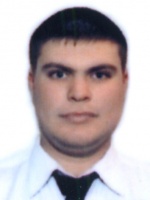 PositionFrom / ToVessel nameVessel typeDWTMEBHPFlagShipownerCrewing3rd Officer05.12.2016-21.07.2017SENATABulk Carrier12898.49YANMAR3100LIBERIASENATA NAVIGATION LTDALKA CREW3rd Officer10.07.2016-25.09.2016KronosTug Boat1214LiberiaAlka3rd Officer14.03.2016-27.05.2016NEMORINOBulk Carrier47777MAN B&W-LiberiaJUPITER BULKER ASALKAAble Seaman31.01.2015-14.03.2016NEMORINOBulk Carrier47777MAN B&W-LiberiaJUPITER BULKER ASALKAAble Seaman22.01.2015-07.10.2015SANDRABulk Carrier58110MAN-LiberiaIntresco ltdAlkaAble Seaman12.05.2014-26.11.2014SIERRABulk Carrier24319MAN-LiberiaIntresco ltdAlkaAble Seaman21.08.2012-15.06.2013VIKKIGeneral Cargo8949-MaltaPicshipping LTDAble Seaman08.08.2011-12.07.2012VIKKIGeneral Cargo8949-MaltaPicshipping LTDAB-Welder06.10.2010-25.04.2011KUIZMADry Cargo2470-ZANZIBARLEMAR-TIM